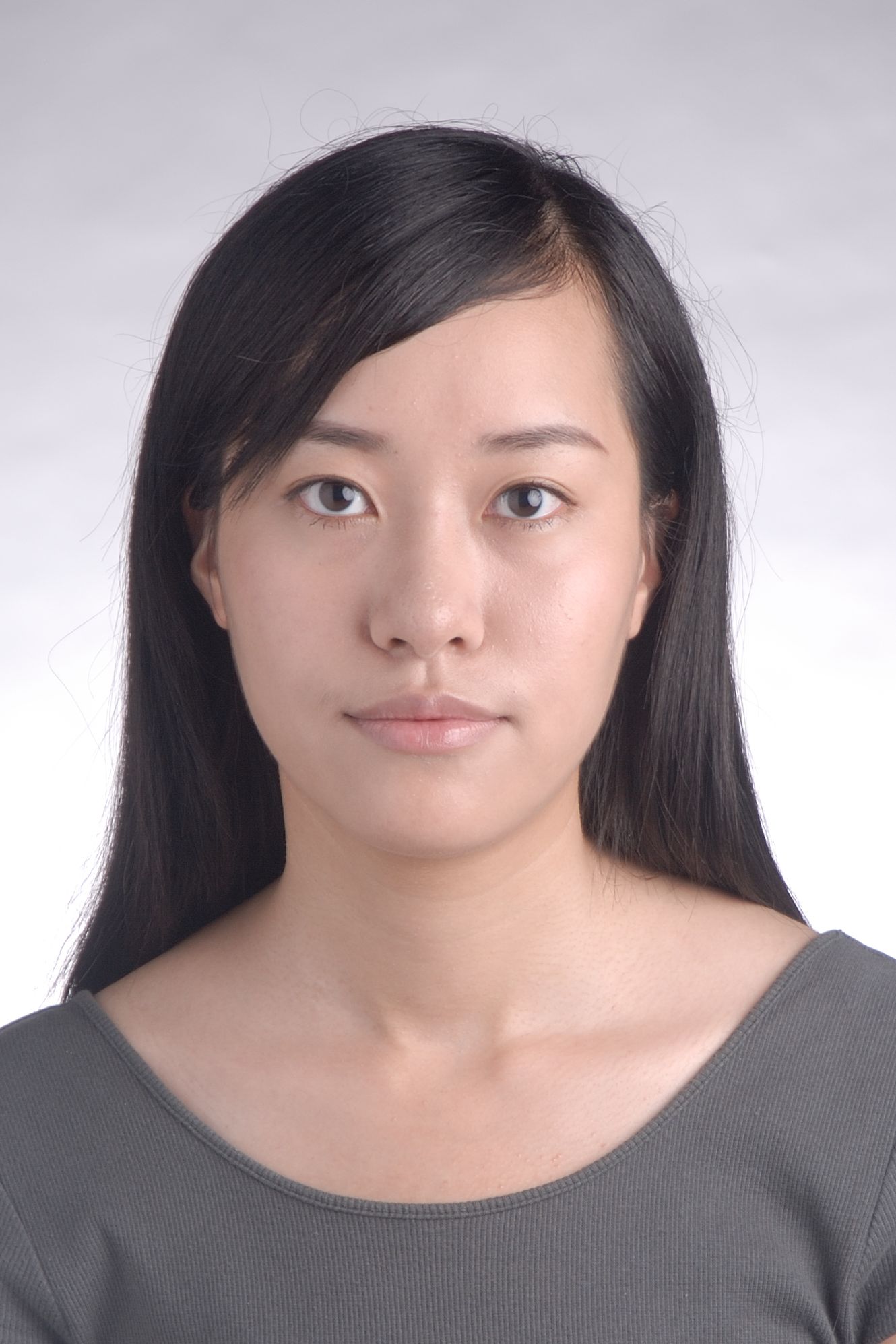  I am glad that I can join in AISS as a committee member. As a committeemember, I will try my best to do my own work, and cooperate with othermembers, try to help them in the details if iI can. Hope I can be a carefuland creative one in the group, can drive and motive the students andmyself. I am looking forward from the brand new term.